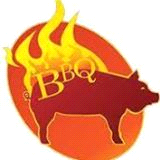 D & T BBQBigfork, Montana406-837-3442Wedding and Large Event Catering MenuChoice of One Meat Pulled Pork Chicken Leg & ThighTriTipBeef BrisketPork RibsChoice of Two MeatsPulled Pork with Chicken Leg & ThighPulled Pork or Chicken with TriTipPulled Pork or Chicken with Beef BrisketPulled Pork or Chicken with Pork RibsTriTip with Pork RibsBeef Brisket with Pork RibsThree Meats –Choice of Pulled Pork or Chicken And two other meats$6.00 per person$6.00 per person$8.00 per person$9.00 per person$9.00 per person$10.00 per person$12.00 per person$13.00 per person$13.00 per person$15.00 per person$16.00 per person$17.00 per personSides Baked Beans, Coleslaw, Potato Salad, Corn on the Cob, Mashed PotatoesMac and Cheese, Mixed Green SaladExtra Bottle of Barbecue SauceAppetizersBacon Wrapped Stuffed JalapenoBacon Wrapped ShrimpSet up, One Hour of Buffet Attendance, Clean upStainless Steel Chafing Dishes, Stenos, Cold Holding, Serving UtensilsBuffet Service for One Hour			Serving of Meats OnlyCeramic Plates and Flatware$1.00 per person per item$2.00 per person per item$7.50 per bottle$1.50 each$2.50 each$125.00 Flat Rate$150.00 Flat RateQuote Upon Request